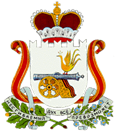 СОВЕТ ДЕПУТАТОВ ПИОНЕРСКОГО СЕЛЬСКОГО ПОСЕЛЕНИЯ СМОЛЕНСКОГО РАЙОНА СМОЛЕНСКОЙ ОБЛАСТИРЕШЕНИЕ от 20.11.2020г.                                                                  № 25О  назначении публичных слушаний по рассмотрению проекта бюджета муниципального образованияПионерского сельского поселенияСмоленского района  Смоленской области на 2021 год и плановый период 2022 и 2023годов        Рассмотрев, представленный Главой муниципального образования Пионерского сельского  поселения  Смоленского района Смоленской области проект бюджета муниципального образования Пионерского сельского поселения Смоленского района Смоленской области на 2021  год и плановый период 2022 и 2023 годов, и в целях соблюдения процедуры рассмотрения проекта местного бюджетаСовет депутатов Пионерского сельского поселения Смоленского района Смоленской области  РЕШИЛ:1. Принять за основу проект бюджета муниципального образования Пионерского сельского поселения Смоленского района Смоленской области на 2021  год и плановый период 2022 и 2023 годов, и в целях соблюдения процедуры рассмотрения проекта местного бюджета.2. Данное решение вынести на публичные слушания. Назначить публичные слушания на  10 декабря    2020 года  в  10.00  и провести в здании  Администрации Пионерского сельского поселения  по адресу: д.Санники, ул.Центральная, д.23А .3. Настоящее решение вступает в силу с момента его опубликования.Глава муниципального образованияПионерского  сельского поселенияСмоленского района Смоленской области                          А.П.Кутузов                                  